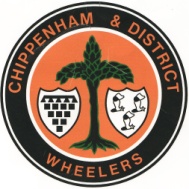 CHIPPENHAM & DISTRICT WHEELERSThis event is being promoted for and on behalf of Cycling Time Trials under their Rules and Regulations.OPEN HILL CLIMB - UHC80 – Bowden Hill LacockSaturday 03th October 2020. Time of start – 10:00 hoursIn the interests of your own safety, Cycling Time Trials and the event promoters strongly advise you to wear a HARD SHELL HELMET that meets an internationally accepted safety standard. Riders signing the entry form state their conversance with Cycling Time Trials Rules and Regulations and agree to observe them.EVENT OFFICIALSEvent Secretary
Ian Potts		Chippenham & District Wheelers			19 Garth close ChippenhamSN14 6XF07891 138269 (mobile)Timekeepers Start: Andy Greatwood 		               	Finish: 	Mrs Sue Andrews   		Chippenham & District Wheelers		Officials						Start: 	Mr Rob Gough 		Chippenham & District WheelersFinish: 	Mr Andy Cook   		Chippenham & District Wheelers	EVENT HQ: Organisers: Mr Ian Potts & Mr Paul FreegardMy thanks to all the volunteers in addition to the officials:
David Hearne – Chippenham Wheelers
Simon Giddings 
Jeremy Tyzack – Chippenham Wheelers
Event HQ: Red Lion Carpark, Lacock, Wiltshire,  SN15 2LQ
Refreshments – due to COVID restrictions there will be no refreshmentsToilets public in car park – please use one at a timeNumbers and Signing On – please use your own penPrize Presentation – prizes will be sent after the event to winnersThere are no changing facilities at the Event HQ, so please change consideratelyEvent HQ should be open from 09.00 hrs all riders are asked to depart as soon as they can once finished, which is in line with COVID restrictions at the moment in any case.There is a some parking at the HQ aslo limited in the high street and a large national trust car park around the corner please park considerately and not block drive ways.NOTICES: (Due to COVID the notices are longer than usual but please do read them)IF YOU ARE SHOWING ANY SIGNS OF COVID 19 PLEASE DO NOT COME TO THE EVENTThis event is run under CTT regulations which can be found here: https://www.cyclingtimetrials.org.uk/ Please ensure you have read the CTT COVID-19 guidelines at https://www.cyclingtimetrials.org.uk/documents/index/covid-19 You are asked to not urinate in the carpark or grounds or change in full view of any of the residents.  We are very lucky to have this facility, so please do not give them reason to take it away.  All future references to “HQ” in this document are referring to this facility. DO NOT arrive too early or you will be asked to stay in your vehicle.  There will be no gatherings permitted in the carpark. Turbo trainer/roller warm up are permitted at HQ but only directly behind/infront of your parked vehicle. You are encouraged to warm up on the road to ensure you are not gathering with other riders. Riders not following guidelines or instructions from officials will not be permitted to race and may be reported to CTT. Sign-on is currently very different to what we are used to. No hugging, no kissing and no exchanging of niceties. But there are some other restrictions in place. You will be expected to follow them. Please bring your own pen! We will ask you to respect the social distancing rules and maintain 2m distance between people in all directions at all times. This is to ensure we can successfully run this event and others in the future and that any curtain twitchers have no material to send to the local gossip column/social media outlet/news outlet. We are all in this together so please respect the volunteer team and their decisions. Riders not adhering to the restrictions in place will not be permitted to race, may be reported to CTT and may be refused entry to future events.Your number will be placed on a table at the HQ, please check your number on the list below. The numbers have not been used this year and the person putting them out will have taken necessary sanitizing steps before and after laying them out. CTT requires all riders to sign out of events when finished.  Failure to complete the signing out sheet will result in the rider being disqualified.  Other riders or individuals must not sign out for other people.Please hand your number in when signing out.  We have had several go missing recently and they are expensive to replace.. A working rear light, either flashing or constant, must be fitted to the machine in a position visible to following road users and is active whilst the machine is in usePlease respect the volunteers from Chippenham and District Wheelers and the timekeepers who are giving up their time to help out. Position your main number so that it is visible from the rear when in the racing position.This event may be subject to a Doping Control - It is your responsibility to check by returning to the HQ and signing in as soon as possible after you finish. Please allow at least 10 minutes to get to the start. Head-down riding kills – if dangerous riding is witnessed it will be investigated and reported. No vehicles, except those of the timekeepers, shall be parked at the start or finishIN THE INTERESTS OF YOUR OWN SAFETY Cycling Time Trials and the event promoters strongly advise you to wear a HARD SHELL HELMET that meets an internationally accepted safety standard.  In accordance with Regulation 15 ALL JUNIOR competitors must wear Protective Hard Shell HelmetsThe Time Keepers will be wearing face coverings and will be checking that riders a) have their number attached and, b) have a working rear light. If either of these are missing you will not be permitted to race. There will be no “pusher offer” and you will have to do a standing start on your own. Rolling starts will not be permitted. Make it easy for the finish time keepers, when you cross the line, shout your number. As loud as you can. Do not approach the finish time keeper at any point for any reason. Once you have finished your race return to HQ to sign outRace Results will be published on the CTT website as soon as possible.Start List Appendix A is the rider list with the number assigned to you. This is the number that must be collected from the HQ upon arrival. Please do not swap numbers: your emergency contact details are assigned to this number and we really don’t want to be phoning the wrong person in case of an emergency. If you are unable to attend, DO NOT swap your name with someone else. Riders found doing this will not be permitted to race, will be reported to the CTT and may not be accepted in future events. Vehicles on course Time trialling under CTT regulations is unsupported. Riders must not be followed for any reason whilst on course. Any rider suspected of this will be disqualified and reported to the CTT. This practice and so called layby hopping is dangerous for other participants and a nuisance to traffic and will not be permitted under any circumstances. Summary In these unusual circumstances we find ourselves having to change the way we run events. The team has put a lot of work into making sure we are able to follow the government guidelines, the CTT guidance and make sure that the risk to you, us and the general public of transmitting or catching COVID-19 are kept to an absolute minimum. These restrictions are not here to make life difficult for you or the volunteer team, they are here for the above reasons but also to ensure that we are allowed to run these events. We would like to thank all our volunteers and hope that you enjoy the eventRide Safe. Ride Strong. Thank you for your support!COURSE DETAILS To reach start from event HQ turn right and proceed up the hill to the start oLIMIT U TURNS TO AN ABSOLUTE MINIMUM AND QUEUE TO START IN SINGLE FILE IN LAYBY.  DO NOT QUEUE ON THE ROAD. PLEASE DO NOT WARM UP PAST THE START AREA. START: Start after the river before Bewley lane. https://ridewithgps.com/trips/12663072DO NOT STOP on finishing, but warm down and return to HQ. 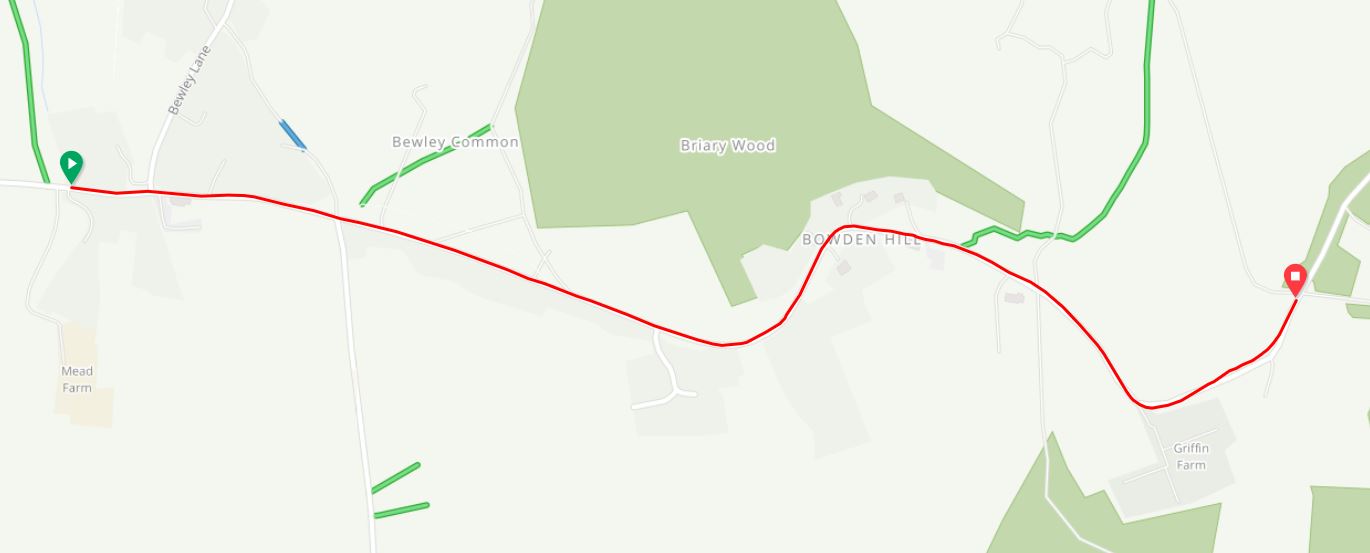 PRIZE VALUESOne prize per rider (except team). In the event of a multiple claim the greater value prize will be awarded. Prizes will be forwarded to riders after the event.ORDER OF STARTPlease note your name is on the start sheet as it appears in the CTT Database. You can edit your name to make in upper and lower case.OverallOverallVetsVetsOthersOthers1st Place £25.001st Place Vet Overall£20.001st Place Lady£25.002nd Place£20.002nd Place Vet Overall£10.002nd Place lady £20.003rd Place£15.001st Jr£10.00start_timenumberfirstnamelastnameclubCat10:066DavidEnglishChippenham & District WheelersV410:077ElizabethSandersAvid SportLady10:088SteveThomasBristol Road ClubV510:099WilliamJewittJRC Shutt Ridley RTJunior10:1010B XavierDisleyAeroCoachSenior10:1111HarveyThomasBristol Road ClubJuvenile10:1212EdwardArnoldStroud Valley VelosSenior10:1313FrancescaDerry-EvansRogue RacingSenior10:1414LawrenceMartindaleChippenham & District WheelersJunior10:1515OscarHutchings Team Tor 2000 | KALASSenior10:1616JamesGill360VRTSenior10:1717HarryChamberlainBynea Cycling ClubSenior10:1818TejvanPettingerSri Chinmoy Cycling TeamV410:1919FrazierCarrSPIRIT TIFOSI RTSenior10:2020BexyDewArmy CyclingSenior10:2121BenWatkinsonAudax UKSenior10:2222RichardBennettBristol South Cycling ClubSenior10:2323NeilDuffinWiltshire Police Cycling TeamSenior10:2424CharlieBirdRogue RacingSenior10:2525CarlJollyUniversity of Bristol Cycling Club (UOBCC)Espoir10:2626ConnahTowersArmy CyclingSenior10:2727AndrewMetherellSalt and Sham Cycle ClubV410:2828Jerry RaynerWestbury WheelersV410:2929MadeleineHeywoodLea Valley CCLady10:3030Nicole CoatesTorelliLady10:3131RichardEmerySevern Road ClubV510:3232JamesBevanArmy CyclingSenior10:3333HelenGrayRogue RacingLady10:3434ThomasHallBristol South Cycling ClubSenior10:3535DannyLake360VRTV410:3636PaulHaynesA2B Cycle Repair Race TeamV410:3737MattMelvilleCycle Club BasingstokeV410:3838TavisWalkerRogue RacingV410:3939CharlieLacailleUniversity of Bristol Cycling Club (UOBCC)Espoir10:4040JacquesCoatesTeam PB PerformanceEspoir10:4141SashaSmithFTP (Fulfil The Potential) Racing Lady10:4242MatthewBrittonAvid SportJunior10:4343StuartWelchWiltshire Police Cycling TeamSenior10:4444JonWigginsPDQ Cycle CoachingSenior10:4545Ellie WallbaumAvid SportLady10:4646PaulWinchcombeChippenham & District WheelersV610:4747VivienneTomlinCC LondonLady10:4848NicoleCorinRogue RacingLady10:4949EllieMitchinsonCC AshwellLady10:5050GlyndwrGriffiths73 Degrees Bicycles, WestSide Coaching rtV410:5151CorinneClarkFTP (Fulfil The Potential) Racing Lady10:5252LukeBrowneBS10 Cycling ClubSenior10:5353WayneWilliamsSodbury Cycle SportSenior10:5454TomWilliams Webbs 1902 CCJunior10:5555JonathanMorrisAeroCoachSenior10:5656SamWestlakePDQ Cycle CoachingSenior10:5757JessicaRhodes-JonesAeroCoachSenior10:5858MarcAllenSwindon Road ClubV510:5959DaveMitchinsonCC AshwellV411:0060RichardGildeaDidcot Phoenix CCSenior